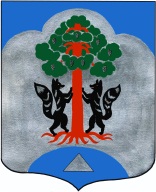 АДМИНИСТРАЦИЯМО СОСНОВСКОЕ СЕЛЬСКОЕ ПОСЕЛЕНИЕМО ПРИОЗЕРСКИЙ МУНИЦПАЛЬНЫЙ РАЙОНЛЕНИНГРАДСКОЙ ОБЛАСТИРАСПОРЯЖЕНИЕот    06 апреля   2018 года №  601.Пункт 1 Распоряжения № 26 от 22 февраля 2017г. читать в следующей редакции:«1.Утвердить комиссию по уточнению данных и определению очередности проведения капитального ремонта многоквартирных домов и включению домов в краткосрочный план реализации программы капитального ремонта многоквартирных домов на территории МО Сосновское сельское поселение муниципального образования Приозерский муниципальный район Ленинградской области в следующем составе:Председатель комиссии:- Евтеева Марина Анатольевна – заместитель главы администрацииЗаместитель председателя комиссии:- Заветный Сергей Владимирович – ведущий специалистЧлены комиссии:- Вебер Мария Аркадьевна – начальник сектора управления муниципальным имуществом;- Мясникова Светлана Петровна – депутат МО Сосновское сельское поселение;- Представитель регионального оператора (по согласованию);- Представитель управляющей организации (по согласованию)».  2. Разместить настоящее распоряжение в средствах массовой информации.  3. Контроль за исполнением настоящего распоряжения оставляю за собой. Глава администрации МОСосновское сельское поселение	С. М. МиничО внесении изменений  в Распоряжение администрацииМО Сосновское сельское поселение №26 от 22 февраля 2017 г. «Об утверждениисостава комиссии по уточнению данных и определению очередности проведения капитального ремонта многоквартирных домов и включению домов в краткосрочный муниципальный план реализации программы капитального ремонта многоквартирных домов на территории МО Сосновское сельское поселение муниципального образования Приозерский муниципальный район Ленинградской области»